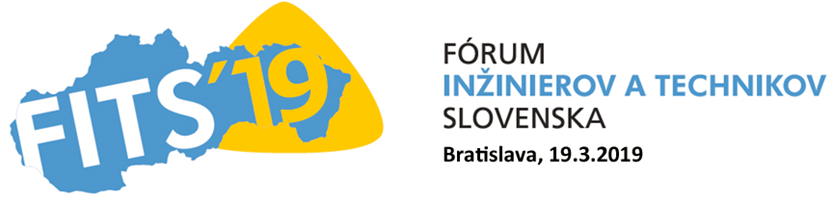 Dňa 19. marca 2019 sa v kongresovej sále DOPRASTAV-u na Košickej ulici v Bratislave uskutočnilo ďalšie Fórum inžinierov a technikov Slovenska – FITS 2019.Podujatie pripravil Zväz slovenských vedeckotechnických spoločností (ZSVTS) v spolupráci s Úradom priemyselného vlastníctva SR a Centrom vedecko – technických informácií SR. Ústredná téma podujatia – Duševné vlastníctvo pri podpore ekonomiky Slovenska.Podujatie, ktoré otvoril prof. Dušan Petráš (prezident ZSVTS) a moderovala Ing. Tušová (viceprezidentka ZSVTS)  ponúklo 5 veľmi zaujímavých a podnetných vystúpení v dvoch prednáškových blokoch. Účastníci konferencie vzhliadli nasledovné vystúpenia:Priemyselné práva – dobré treba chrániť! (Lucia Bocková,  Úrad priemyselného vlastníctva SR),Duševné vlastníctvo a transfer technológií (Anton Bittner, Zväz slovenských vedeckotechnických spoločností), Pomoc Kancelárie spolupráce s praxou pri ochrane a komercializácii duševného vlastníctva na STU v Bratislave (Lucia Rybanská, Kancelária spolupráce s praxou STU v Bratislave),Skúsenosti s patentovou ochranou (Ľubomír Šooš, laureát ocenenia Inovátor roka SR, STU v Bratislave)Prepájanie výskumu s praxou – služby Centra transferu  technológií CVTI SR(Jaroslav Noskovič, Centrum vedecko-technických informácií SR).V rámci slávnostnej časti programu konferencie boli členom ZSVTS, za ich aktívnu prácu 
v oblasti vedy a techniky, odovzdané ocenenia: Čestné uznanie ZSVTS, Strieborná medaila ZSVTS, Zlatá medaila ZSVTS, Plaketa k 25. výročiu vzniku ZSVTS. Na priložených obrázkoch vidieť členov čestného predsedníctva podujatia, auditórium počas vystúpenia pani Bockovej a ocenené osobnosti z radov členských organizácií ZSVTS.